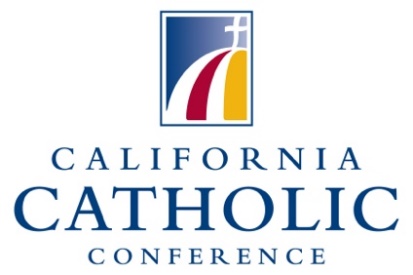 Prayer of the Faithful – Oración de los FielesCatholics United to Protect and Support Women, Children, and Families[Please include the following petitions at each of your weekend Masses, or take a few moments to adapt them to the needs of your community. Las peticiones en español se encuentran a continuación.]For September 17-18, 2022For government officials, business owners, and all who have authority over others: may their hearts be transformed by the example of Christ to seek ways to improve the lives of others, in a spirit of solidarity and loving service. We pray to the Lord.For the citizens of California: may we gain a clear understanding about Proposition 1, may we be inspired to vote according to a well-formed conscience, and may we empowered to show the world that as children of the light we are not afraid to lead others to stand up for the right to life. We pray to the Lord.For September 24-25, 2022For all who have the means to satisfy their daily needs: may God grant us the eyes to see and the hearts to care for those who need us to walk with them in difficult times. We pray to the Lord.For those who feel pressured to compromise their respect for human life at any stage: may they be guided to find the support of caring individuals who will ease their fears and lead them to the resources they need. We pray to the Lord.For October 1-2, 2022 [Respect Life Sunday]For all of us who have been entrusted with the Gospel of Life: may we wholeheartedly embrace the Spirit of power and love that calls us to proclaim the Gospel in words and deeds, even when it requires us to share in the hardship of Christ. We pray to the Lord.For those who seek to make a difference in the world as faithful servants of the Lord: may we join together as one to be the voice of the voiceless, defenders of human rights, and champions of the weak and vulnerable from the womb to natural death. We pray to the Lord.For October 8-9, 2022For all who are facing difficult medical decisions or a challenging diagnosis: may they receive the Lord’s guidance and peace as they listen for his voice. We pray to the Lord.For all the baptized: may we persevere in giving witness to the saving power of God before the nations, and may we lead others by calling for public policies that support justice and dignity for those who are powerless, ill or suffering, unborn, elderly, or discarded. We pray to the Lord.For October 15-16, 2022In the struggle to defeat Proposition 1 this November: may we hold firm in the faith that our help is from the Lord, who made heaven and earth, while we do our part to help others understand the true consequences of this unjust constitutional amendment. We pray to the Lord.For women who are troubled by an unexpected pregnancy: may they have the courage to persist in seeking help, and may they find the life-affirming support they need from family, friends, and other resources in their community. We pray to the Lord.For October 22-23, 2022For those suffering the loss of a child or who have been touched by abortion: may they find in the Church a place of comfort, healing, peace, and hope. We pray to the Lord.For those approaching the end of their earthly life: may they be comforted by a sure hope for the crown of righteousness that awaits all who have kept the faith. We pray to the Lord.For October 29-30, 2022For those whose past mistakes have made them feel ashamed: may they be encouraged to come as they are before the Lord, seek repentance and healing, and find salvation from our merciful and loving God. We pray to the Lord.For the just protection of the unborn and the defeat of Proposition 1: may we grow in our commitment to stand with women facing difficult or unexpected pregnancies until no woman ever feels that abortion is her only option. We pray to the Lord.For November 5-6, 2022For all who are eligible to vote in this year’s election: may we take the time to vote in accordance with a well-formed conscience, and may we have the courage to help others do the same. We pray to the Lord.For those whose hearts ache for a child of their own: may they experience the Lord’s consoling presence and find ways to nurture and support children in need. We pray to the Lord.[Favor de incluir las siguientes peticiones en cada Misa de fin de semana o adaptarlas a las necesidades pastorales de su comunidad.]Para el 17 y 18 de septiembre de 2022Por los funcionarios gubernamentales, dueños de negocios y todos que tienen autoridad en la sociedad: que sus corazones sean transformados según Cristo para buscar, con un espíritu de solidaridad y servicio, maneras para mejorar la vida de los demás. Roguemos al Señor.Por los ciudadanos de California: que obtengamos una comprensión clara de la Proposición 1, que nos inspiremos para votar de acuerdo con una conciencia bien formada y que tengamos el valor como hijos e hijas de la luz para invitar a otros a defender el derecho a la vida. Roguemos al Señor.Para el 24 y 25 de septiembre de 2022Por todos los que tienen lo básico para satisfacer sus necesidades diarias: que Dios los conceda ojos para ver y corazones para acompañar a los que necesitan de su apoyo en tiempos difíciles. Roguemos al Señor.Por aquellos que se sienten presionados a debilitar su respeto a la vida humana: que encuentren el apoyo de personas solidarias que aliviarán sus temores y los conducirán a los recursos que necesitan. Roguemos al Señor.Para el 1o y 2 de octubre de 2022 [Domingo de Respeto a la Vida]Por todos nosotros a quienes se nos ha confiado el Evangelio de la Vida: que abramos el corazón al Espíritu de fortaleza y amor que nos llama a proclamar el Evangelio con palabras y obras, incluso cuando nos exige participar en los sufrimientos de Cristo. Roguemos al Señor.Por los que estamos llamados a marcar la diferencia en el mundo como fieles servidores del Señor: que nos unamos para ser la voz de los sin voz, defensores de los derechos humanos y campeones de los débiles y vulnerables, desde el vientre hasta la muerte natural. Roguemos al Señor.Para el 8 y 9 de octubre de 2022Por todos los que enfrentan decisiones médicas difíciles o un diagnóstico desafiante: que reciban la guía y la paz del Señor mientras procuran escuchar su voz. Roguemos al Señor.Por todos los bautizados: que perseveremos en dar testimonio al amor y lealtad de Dios ante las naciones, y que guiemos a todos a reclamar políticas públicas que favorezcan la justicia y la dignidad de los oprimidos, los enfermos, los no nacidos y los ancianos. Roguemos al Señor.Para el 15 y 16 de octubre de 2022En la lucha para derrotar la Proposición 1 este noviembre: que nos mantengamos firmes en la fe de que nuestro auxilio viene del Señor, que hizo el cielo y la tierra, mientras hacemos lo que nos corresponda para proclamar las consecuencias verdaderas de esta injusta enmienda constitucional. Roguemos al Señor.Por las mujeres que están preocupadas por un embarazo inesperado: que tengan la valentía de perseverar en la búsqueda de ayuda y que encuentren el apoyo vital que necesitan de parte de familiares, amistades y otros servicios en la comunidad. Roguemos al Señor.Para el 22 y 23 de octubre de 2022Por quienes han sufrido la pérdida de un hijo o han sido tocados por el aborto: que encuentren en la Iglesia un refugio de consuelo, sanación, paz y esperanza. Roguemos al Señor.Por los que se acercan al final de su vida terrenal: que mantengan firme la esperanza segura de la corona de justicia que espera a todos los que han perseverado en la fe. Roguemos al Señor.Para el 29 y 30 de octubre de 2022Por aquellos que se sienten avergonzados por sus errores del pasado: que se animen a acudir al Señor tal como son, a buscar el arrepentimiento y la sanación, y a encontrar la plena salvación en la misericordia de nuestro Dios de amor. Roguemos al Señor.Por la justa protección de los no nacidos y la derrota de la Proposición 1: que crezcamos en nuestro compromiso de apoyar a las mujeres que enfrentan embarazos difíciles o inesperados hasta que ninguna mujer sienta que el aborto sea su única opción. Roguemos al Señor.Para el 5 y 6 de noviembre de 2022Por todos los que tienen derecho a votar en el día de las elecciones este año: que nos tomemos el tiempo para votar de acuerdo con una conciencia bien formada, y que tengamos la valentía de ayudar a otros a hacer lo mismo. Roguemos al Señor.Por aquellos cuyos corazones anhelan tener un hijo propio: que experimenten la presencia consoladora del Señor y encuentren maneras de atender y respaldar a los niños necesitados en su alrededor. Roguemos al Señor.